ПОРТФОЛИО ВЫПУСКНИКА ФАКУЛЬТЕТА ТОВІ. Общие сведения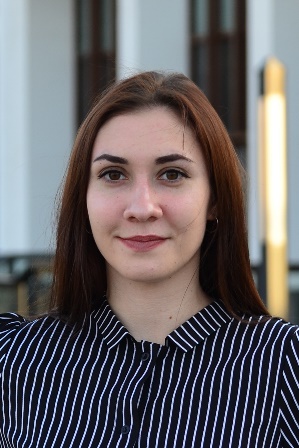          Место для фото                *По желанию выпускника, для открытого представления в сети интернет.ІІ. Результаты обученияІІІ. СамопрезентацияФамилия, имя, отчество   Науменко Алиса ВалерьевнаДата рождения/гражданство22.04.2000/ Республика Беларусь ФакультетТехнологии органических веществСпециальностьБиотехнологияСемейное положениеНе замужемМесто жительства (указать область, район, населенный пункт)Минская область, г. ЛюбаньE-mailnaumenkoaliska20000422@gmail.comСоциальные сети (ID)*158924607Моб.телефон/Skype*+375(44)7839329Основные дисциплины по специальности, изучаемые в БГТУДисциплины курсового проектирования1. Общая биология;2. Химия биологически активных веществ;3. Микробиология;4. Биохимия;5. Аналитическая химия и физ.-хим. метода анализа;6. Молекулярная биотехнология;7. Биотехнология в пищевых производствах;8. Технология микробного синтеза;9.  Экология и контроль состояния окружающей среды; 10. Оборудование и проектирование предприятий биотехнологических производств; 11. Технология продуктов брожения;12. Биотехнология переработки промышленных отходов;13. Основы токсикологии;14. Методы генетической инженерии и биобезопасности1. Прикладная механика;2. Процессы и аппараты химической технологии;3. Оборудование и проектирование предприятий биотехнологических производств;4. Технология микробного синтеза;5. Экономика отрасли и управление на предприятии.Средний балл по дисциплинам специальности8.6Места прохождения практикиОАО «Дрожжевой комбинат»;
Любанский филиал ОАО «Слуцкий сыродельный комбинат»;
ЗАО «БНБК»Владение иностранными языками (подчеркнуть необходимое, указать язык); наличие международных сертификатов, подтверждающих знание языка: ТОЕFL, FСЕ/САЕ/СРЕ, ВЕС и т.д.начальный(английский);элементарный(немецкий);средний;продвинутый;свободное владение.Дополнительное образование (курсы, семинары, стажировки, владение специализированными компьютерными программами и др.)Уверенный пользователь ПК, знание MS Word, Excel, PowerPoint, Компас 3D, Adobe Photoshop. Прошла обучение по дополнительным общеобразовательным программам «Международная технологическая школа – superfood технологии» на базе Московского государственного университета пищевых производств и «Социальное проектирование» на базе ФГБОУ ВО «Псковский государственный университет». 
Имею права категории В.Научно-исследовательская деятельность (участие в НИР, конференциях, семинарах, научные публикации и др.)Принимала участие в научной деятельности по изучению антимикробных свойств фотокаталитических покрытий на основе оксидов переходных металлов.Общественная активностьБыла старостой группы на протяжении 5 лет.
Летний университет в г. Москва (МГУПП), 2021.Жизненные планы, хобби и сфера деятельности, в которой планирую реализоватьсяРазвитие биотехнологии и фармацевтики в РБ. Саморазвитие и самосовершенствование. Готовность к переподготовке и выездам в командировки. Желаемое место работы (область/город/предприятие и др.)ЗАО «БНБК»
Преприятия фармацевтического направления г. Минска и Минской области.